Southern Andes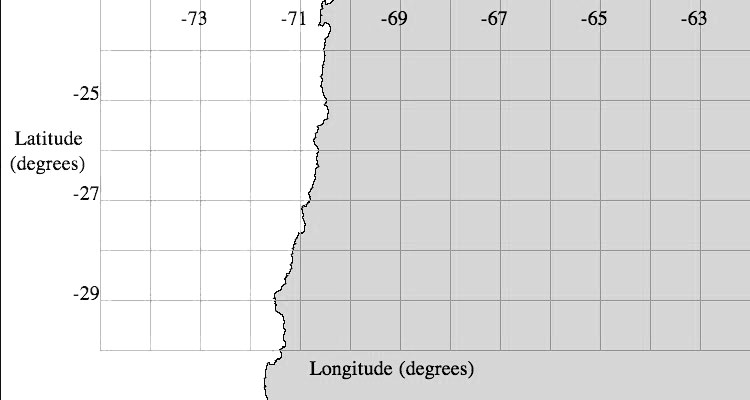 Map 1. Map view (plan view) of the Southern Andes area for plotting earthquake and volcano locations. Land surface is colored gray and ocean is colored white. 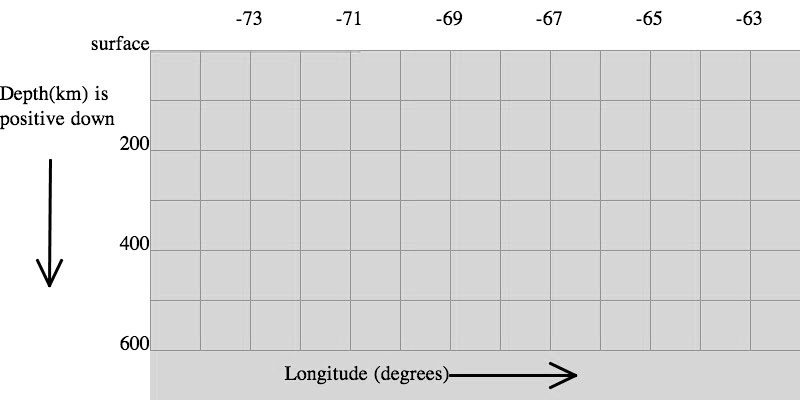 Cross-section 1. Cross-section view of the Southern Andes area. Note the different axis—the y-axis is now depth below the surface, instead of latitude.  Aleutians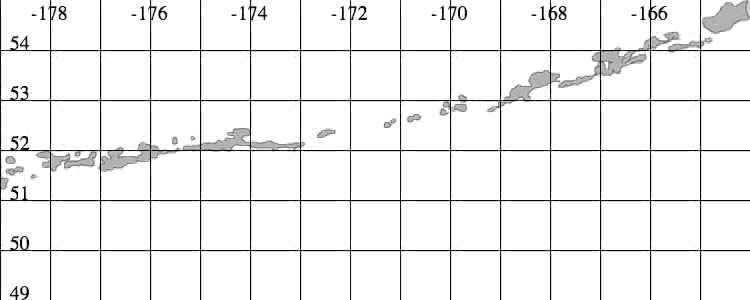 Map 2. Map view of the Aleutians area for plotting earthquake and volcano locations.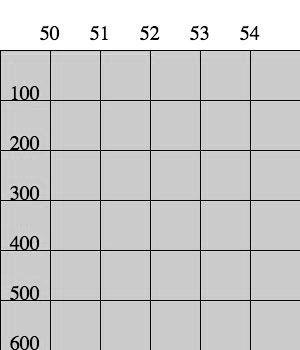 Cross-section 2. Cross-section view of the Aleutians area.Fiji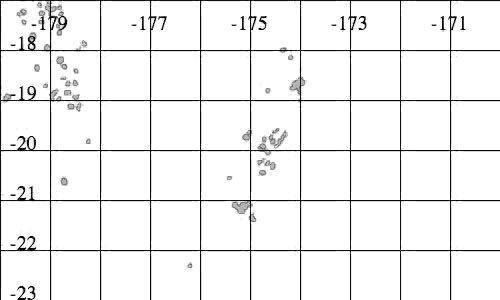 Map 3. Map view of the Fiji area for plotting earthquake and volcano locations.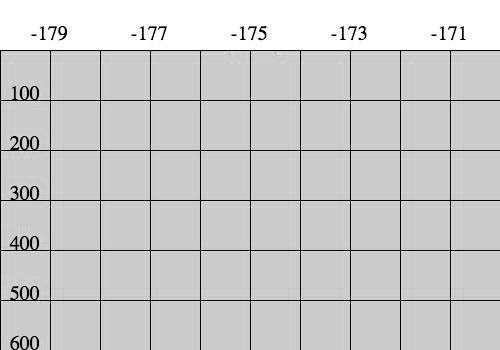 Cross-section 3. Cross-section view of the Fiji area.Indonesia 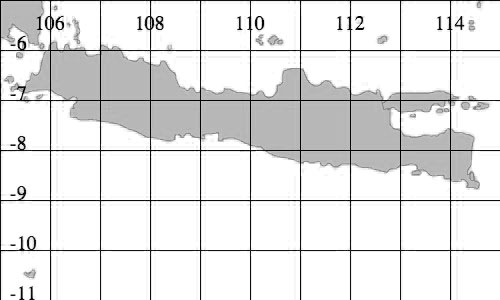 Map 4. Map view of the Indonesia area for plotting earthquake and volcano locations.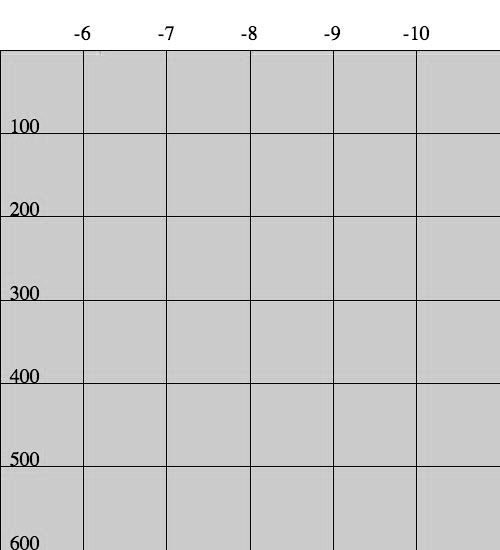 Cross-section 4. Cross-section view of the Indonesia area.Kuril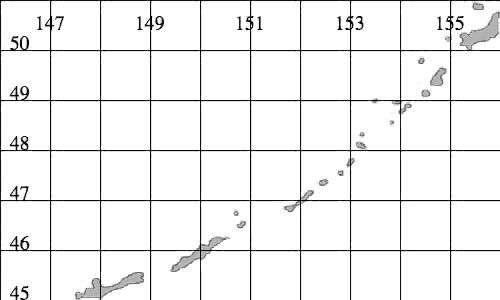 Map 5. Map view of the Kuril area for plotting earthquake and volcano locations.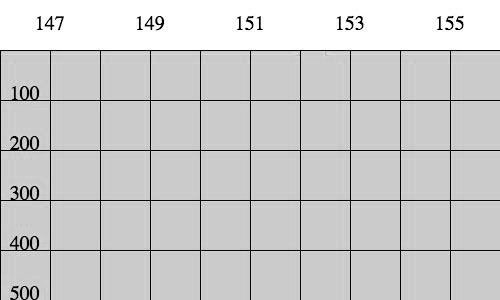 Cross-section 5. Cross-section view of the Indonesia area.Lesser Antilles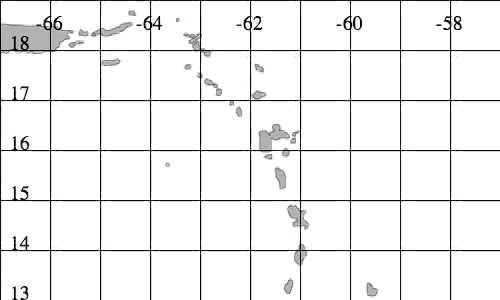 Map 6. Map view of the Lesser Antilles area for plotting earthquake and volcano locations.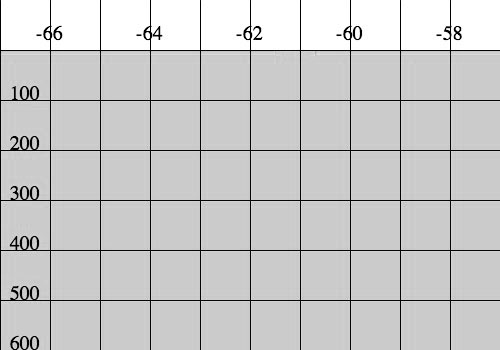 Cross-section 6. Cross-section view of the Lesser Antilles area.